Отчет о проделанной работе в группе «Ягодка» за ноябрьЛексическая тема: «дикие животные и их детёныши»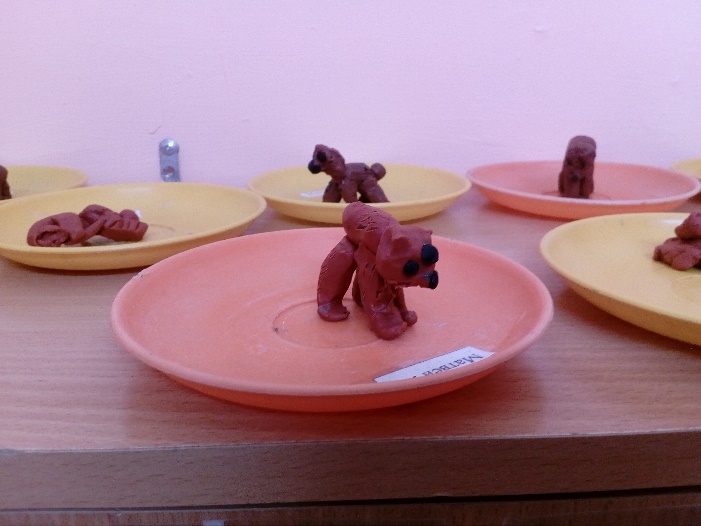 К медведям, к медведямВ зеленый лес поедем,Поедем мы к медведямВ густой зеленый лес.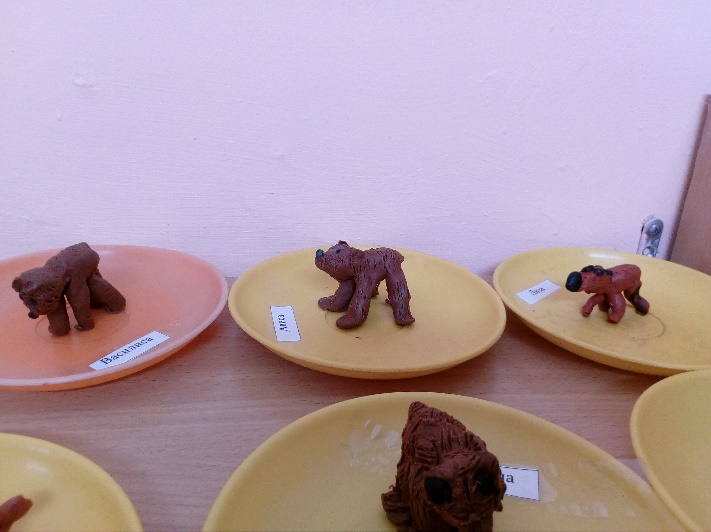 Где елки, где шишки,Где маленькие мишки,Где мишки-шалунишкиС мамашами и без.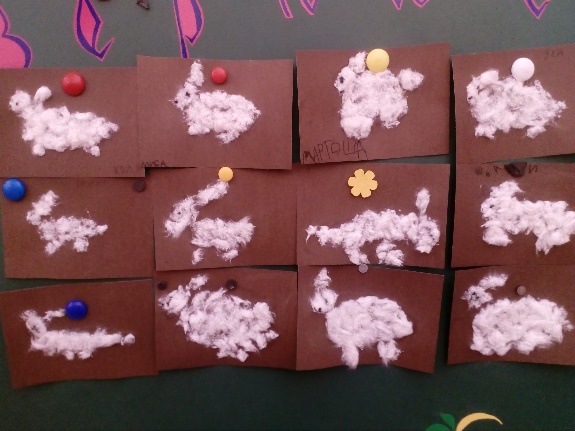 Беленький комочекПрячется под ёлкойТолько куцый хвостик,Чуть дрожит легонько.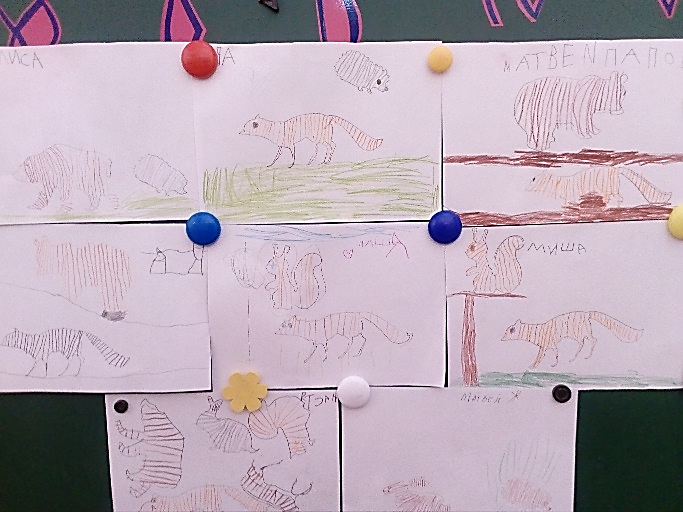 Ищет белочка орех, Распушился ее мех. Ежик ходит, не спешит, А на спинке гриб лежит. Зайчик прыгает, петляет, Он капусту собирает. Крот готовит закрома,  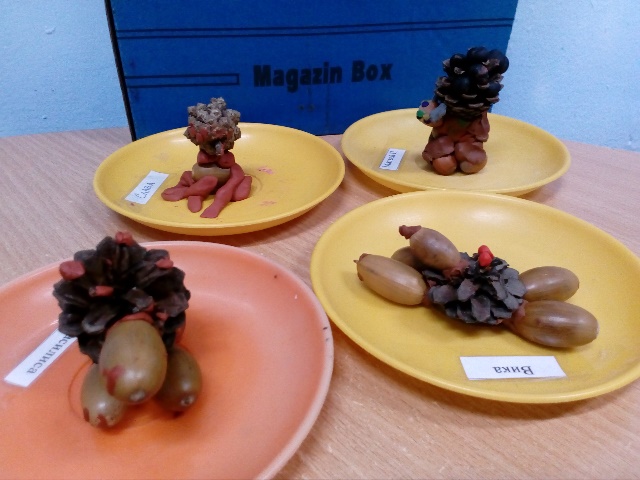 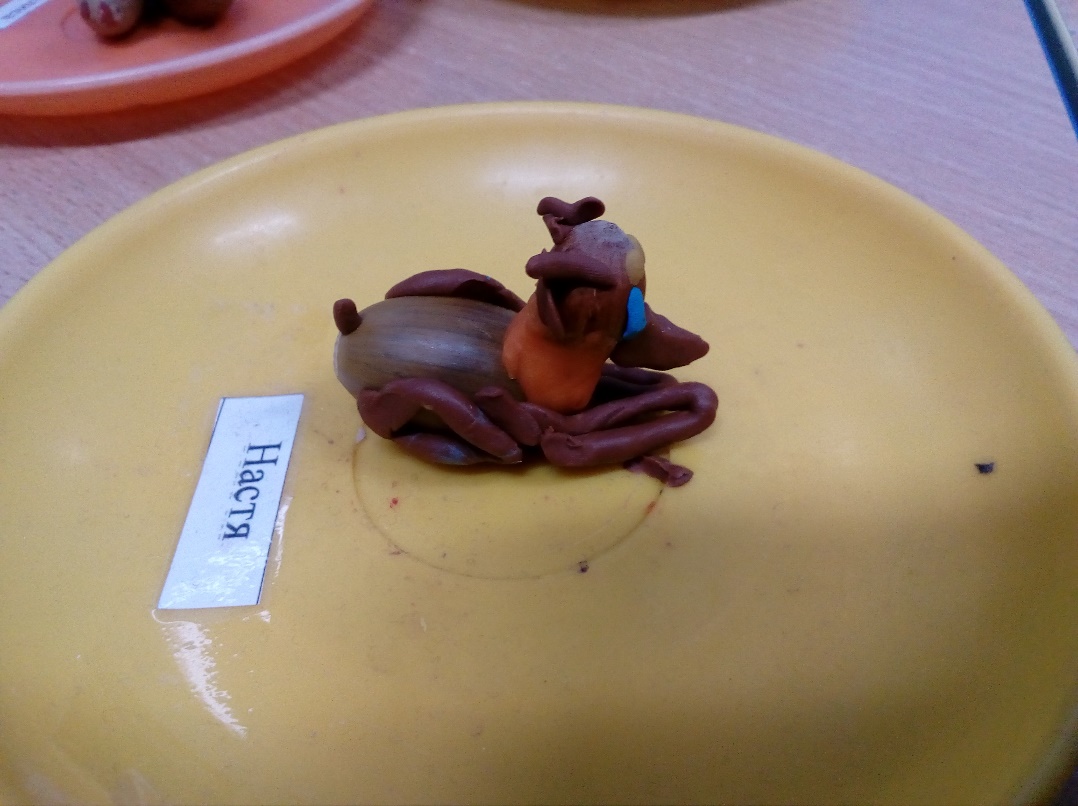 Не страшна ему зима. Шла лисичка на базар,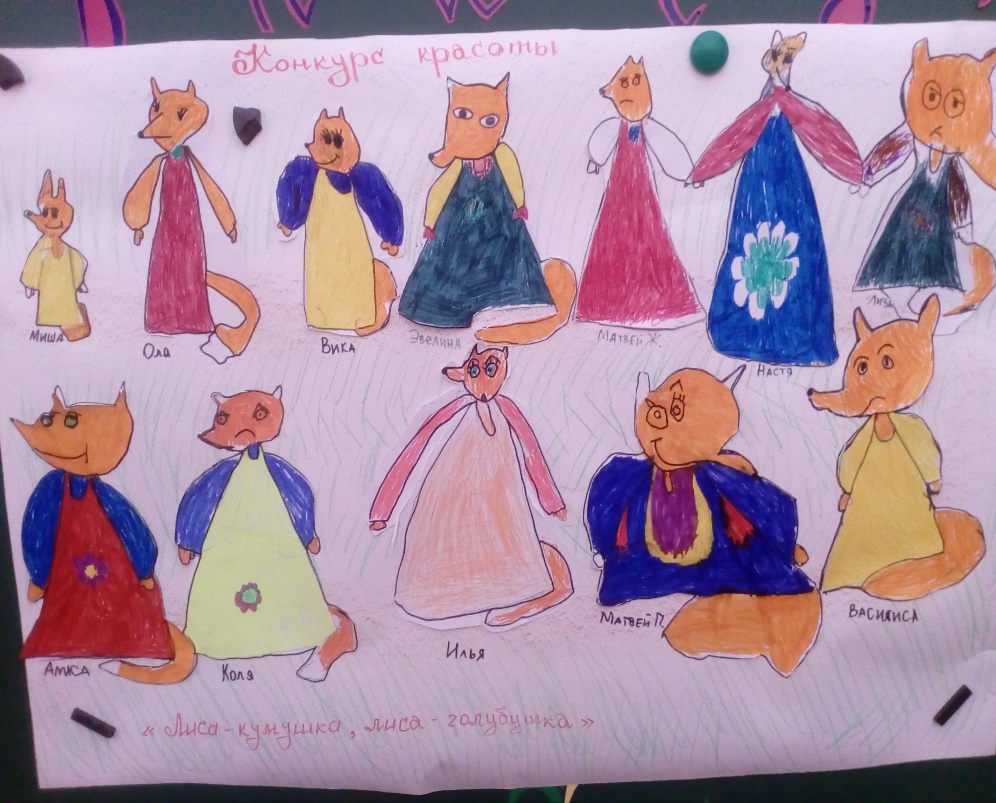 Разузнать почём товар:Куры, утки, гусачок,Что б купить за пятачок.Лиска, Лиска, попляши!-Красоту всем покажи.Пройдись, лиска, павушкойПо шелковой травушке.Топни, лиска, лапочкой,Закружись-ка бабочкой.Лексическая тема: «Перелетные и водоплавающие птицы»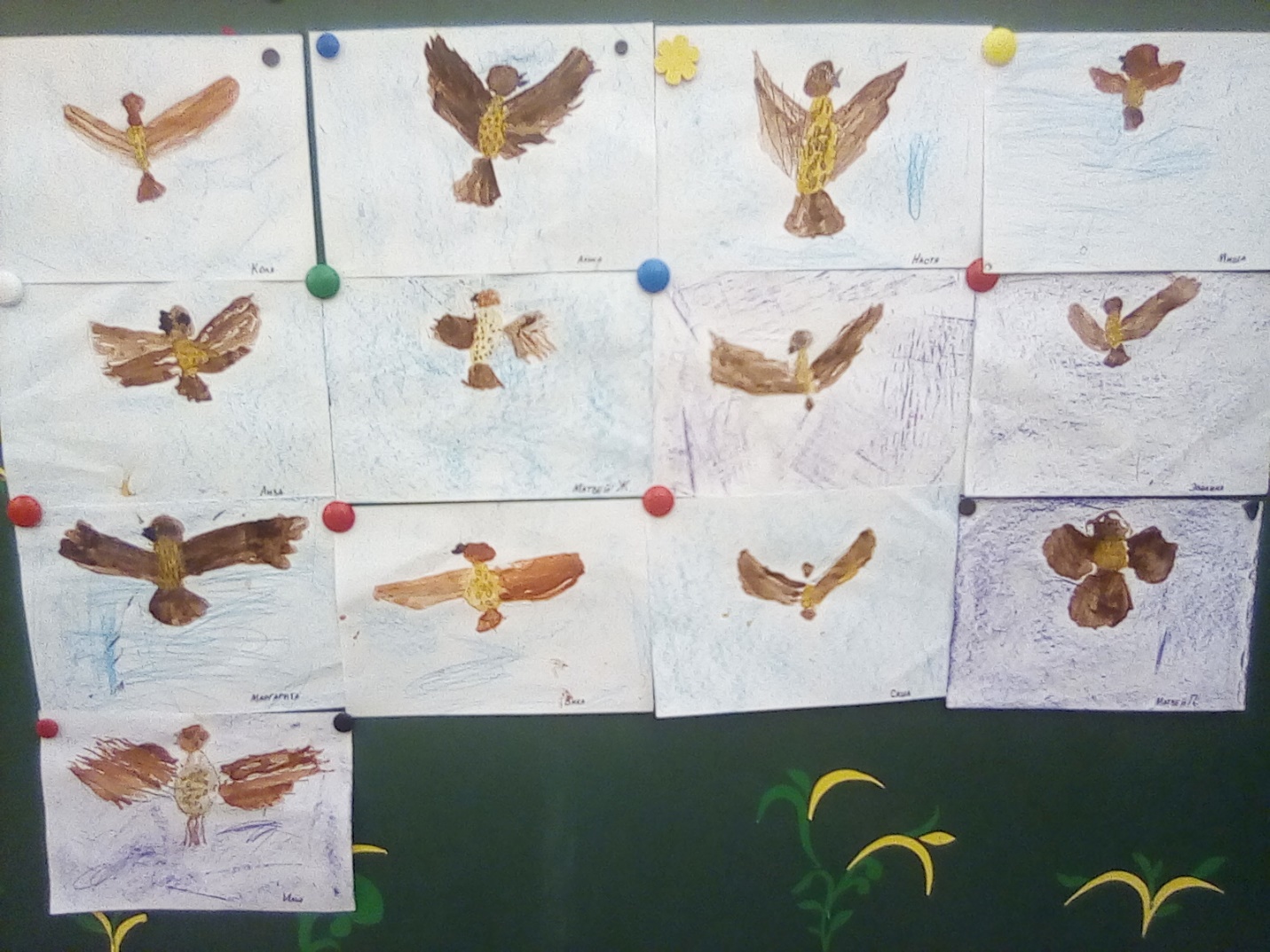 Жаворонок полевой! Нет певца чудесней!В чистом поле — домик твой, в ясном небе — песня!Так беззаботно, на лету он щедро сыплет трели,Взвиваясь круто в высоту с земли — своей постели.Среди колосьев он живет. Его домишко тесен,Но нужен весь небесный свод ему для звонких песен.Лексическая тема: «Домашние животные и птицы и их детёныши»В тёплый солнечный денёк, я собака и щенокСобирались на прогулку вдоль домов по переулку.Только маленький щенок перелезть порог не смог:Ножки очень коротки, оттого так нелегкиВсе попытки вслед за мамой одолеть порог упрямый.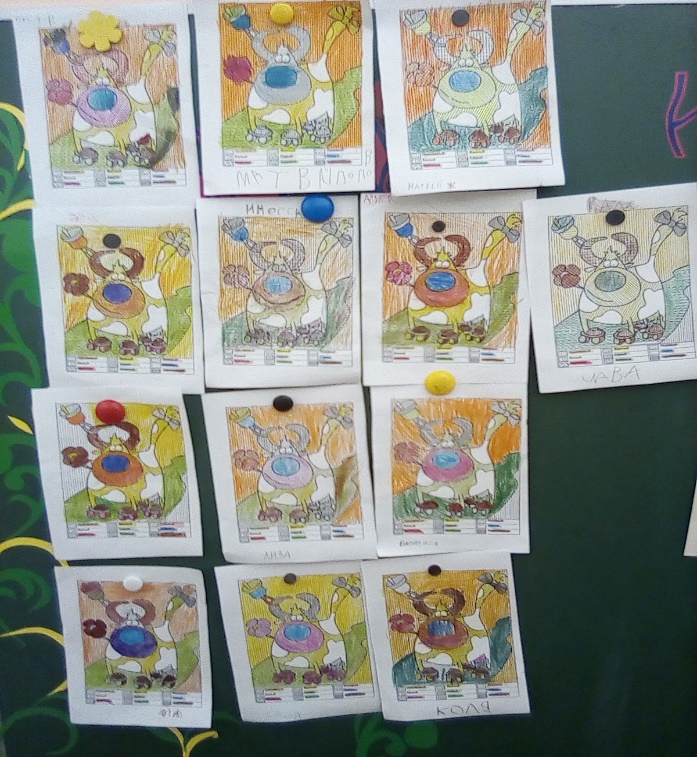 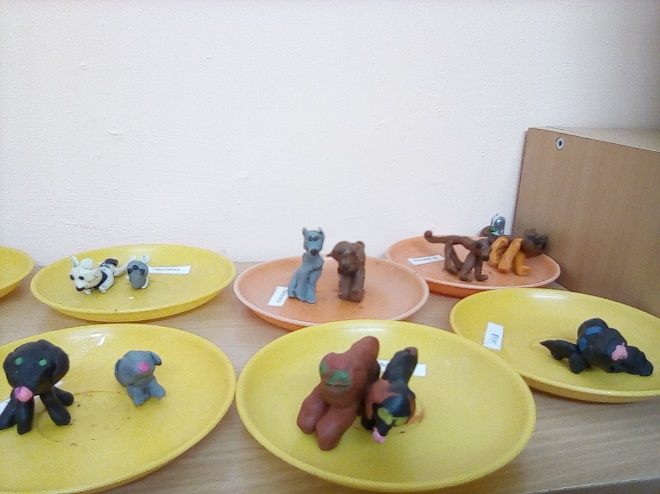 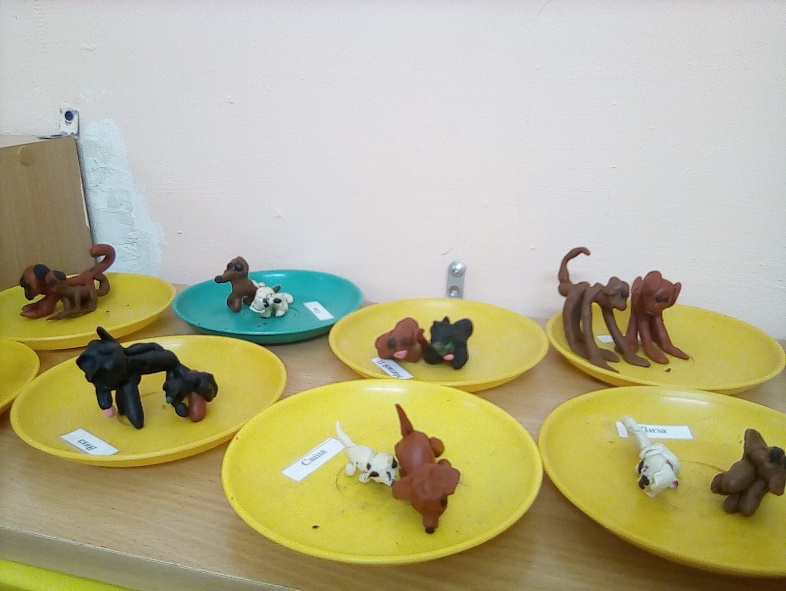 На самом краешке селаКорова весело жила.По полю шла, бывало,И песни распевала!А вечером в ведро текло,Звеня, парное молоко.И каждый, кто его попьет,Тот сразу песенки поет!Кто любит животных, тот долго живет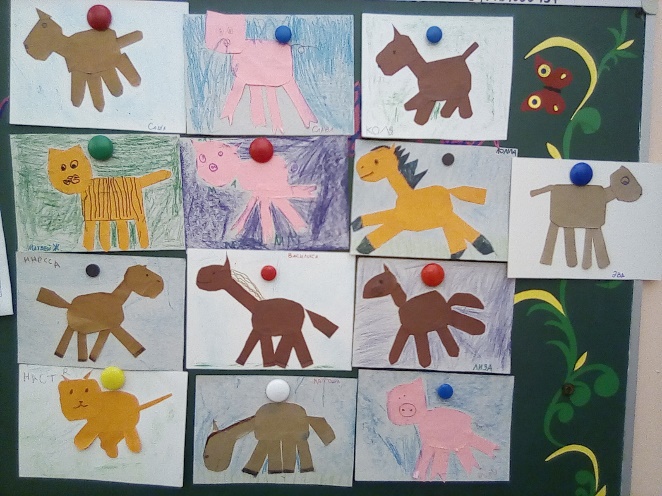 И молодость в нем никогда не умрет,Кто кошке с собакой даст в доме приют,Там будет в душе и тепло, и уют.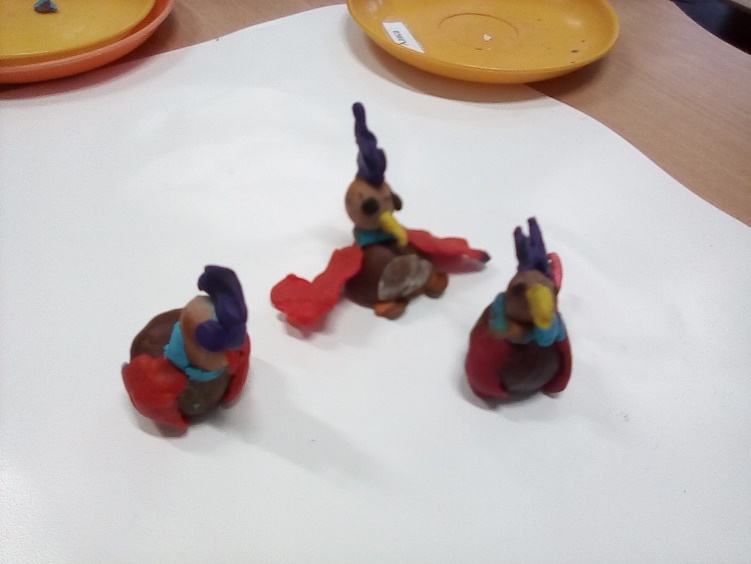 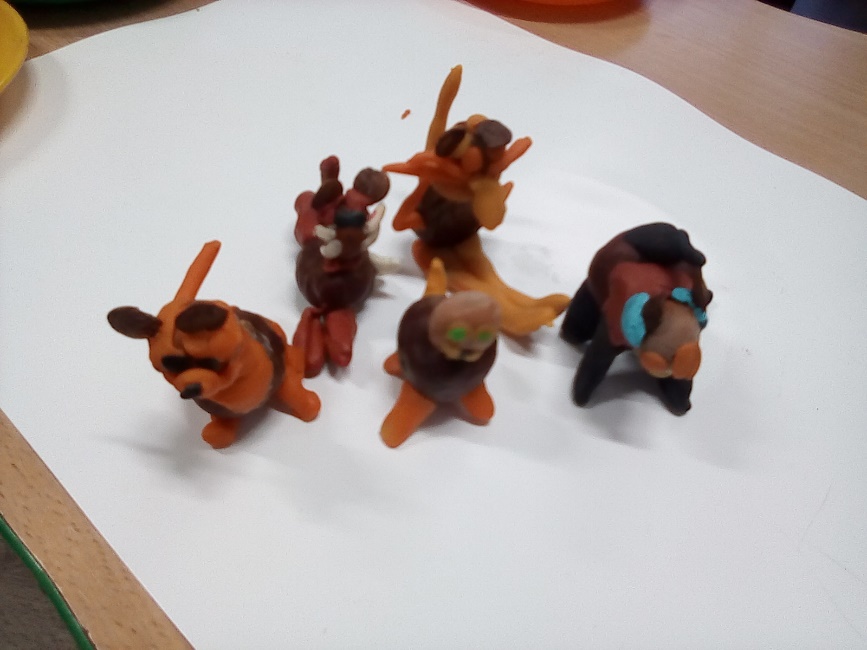 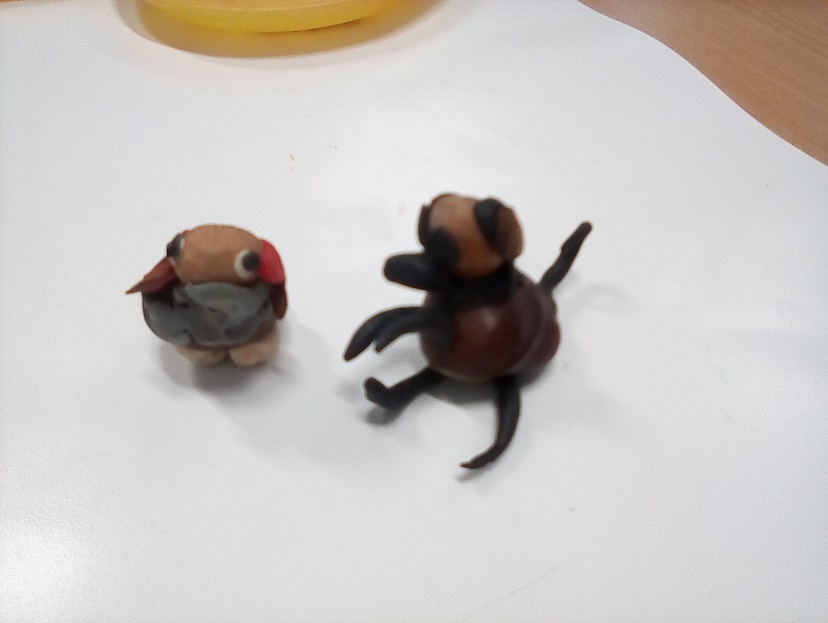 Животные забавные,Они такие славные,Они такие милыеПушистые под час…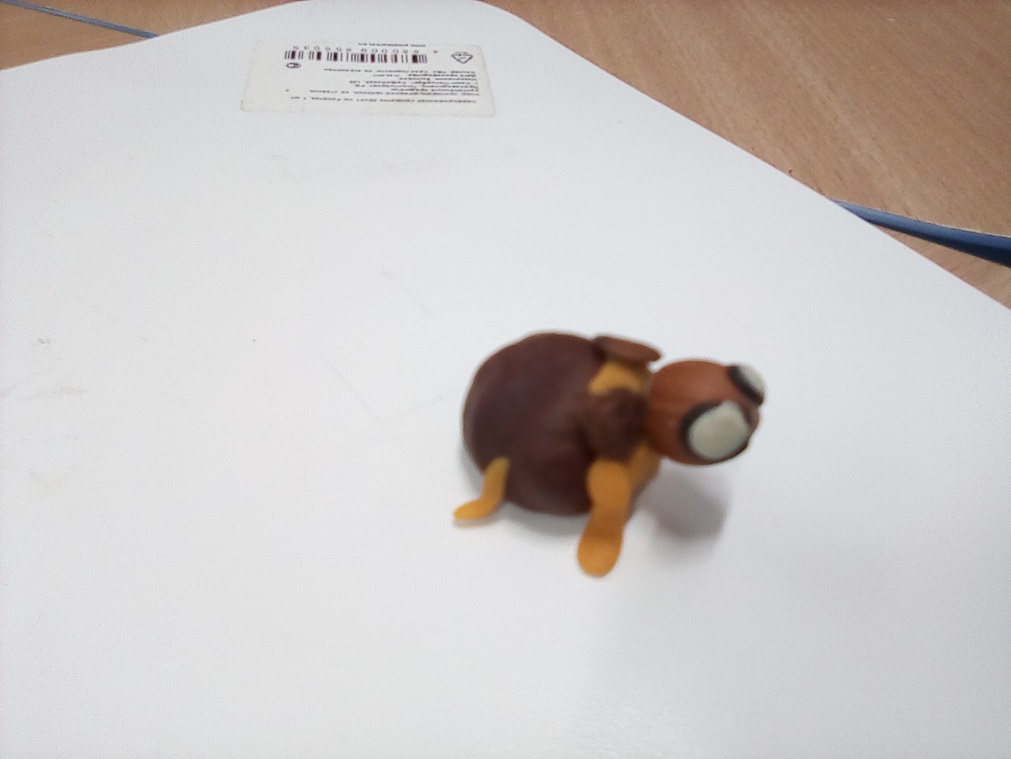 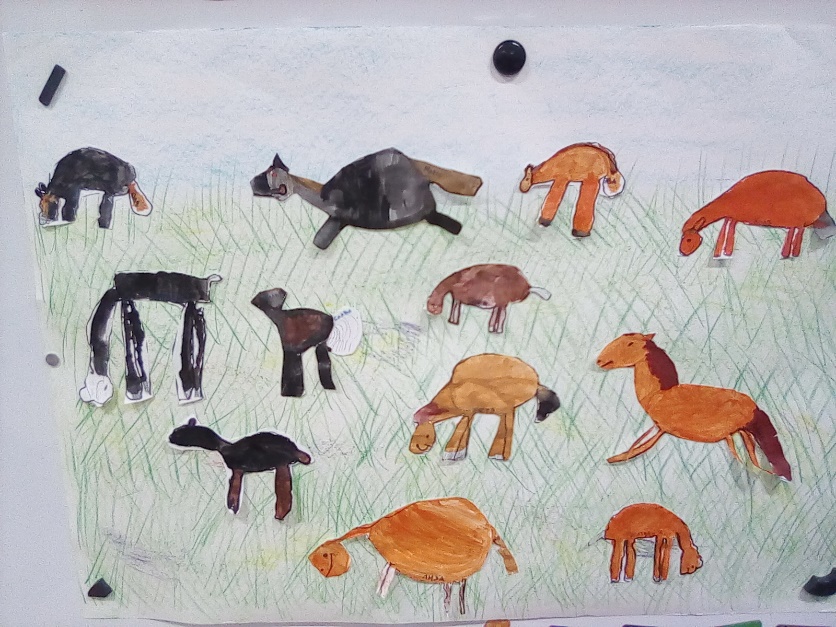 Бродят табуном на воле.Вскачь несутся в чистом поле.Слышно людям далеко -топот, ржанье «и-го-го!»Лексическая тема: «Животные жарких стран и их детёныши»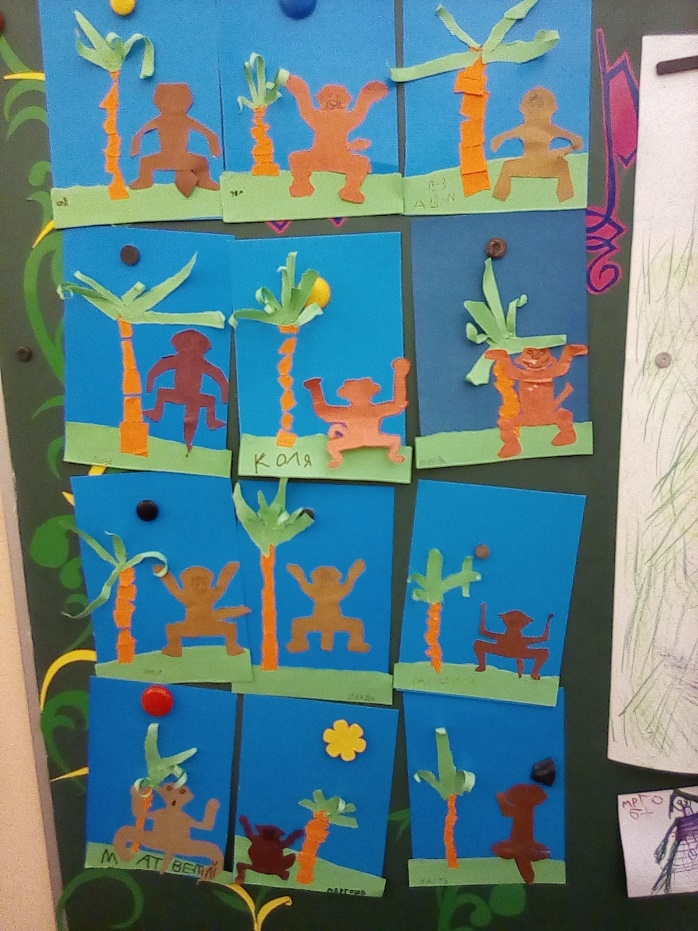 Обезьяна, обезьяна,Где растут твои бананы?Там, где пальмы, там где море,Где жила ты на просторе.В джунглях прыгать по лианам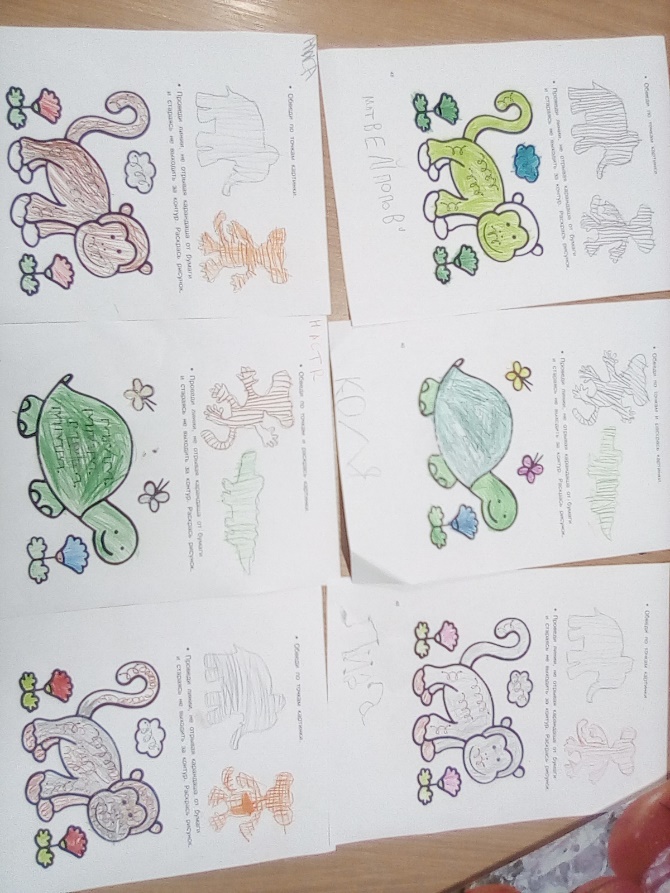 Как же ты умеешь рьяно!Мы в Африку ходили –Подумайте! – пешком.По Африке бродили,Представьте, босиком.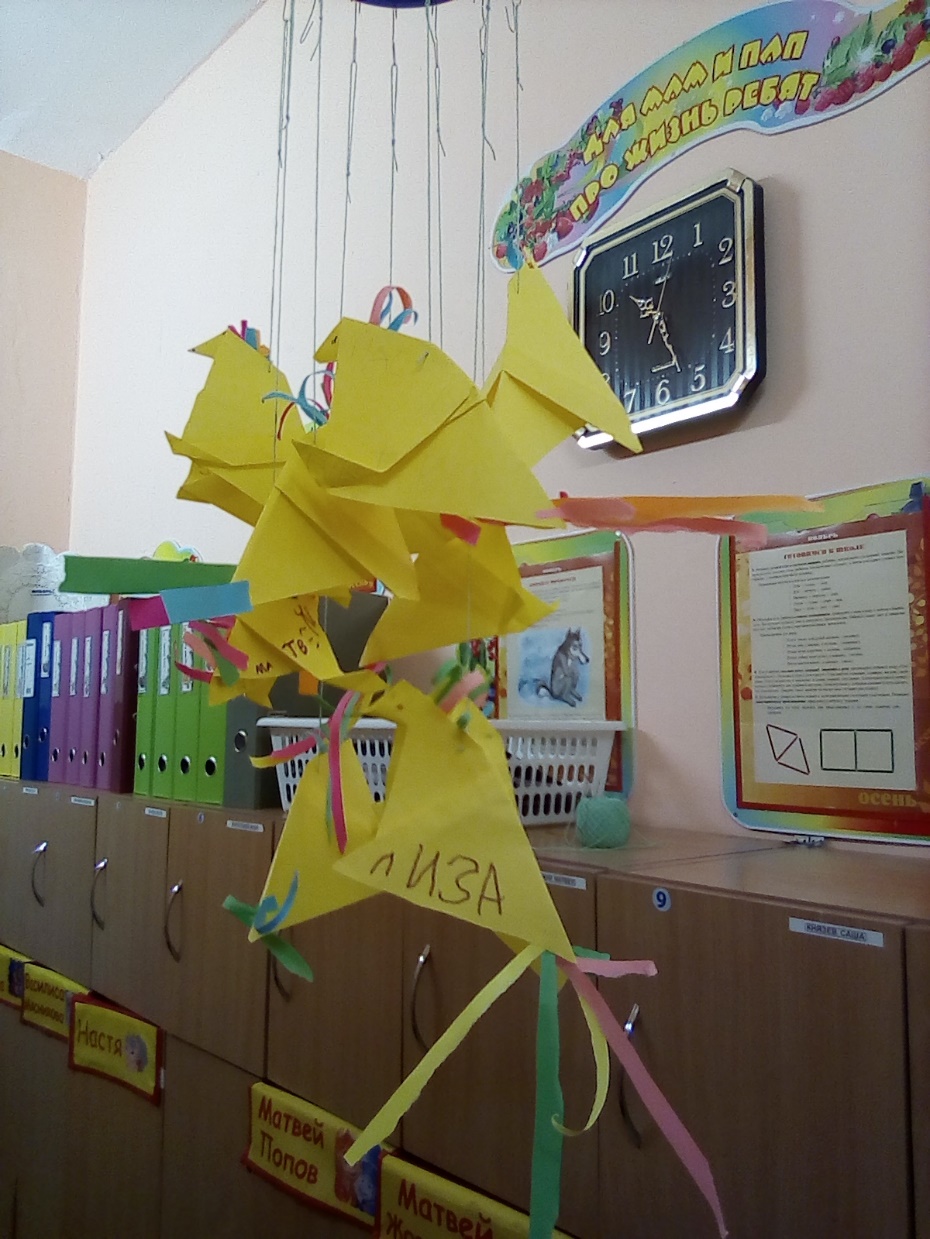 У меня мечта большая:Завести бы попугая...Я б его с руки кормила,Говорить бы научила.Книгу я про птиц достала,Все приметы записала,Чтобы нужного купить,Чтобы смог заговорить.И солнца катился оранжевый шар, небес бесконечных гасился пожар,А ночь африканская тайны полна и знают её лишь немногие птицы,И где поднималась муссона волна, рассвет не спеша собирался родиться...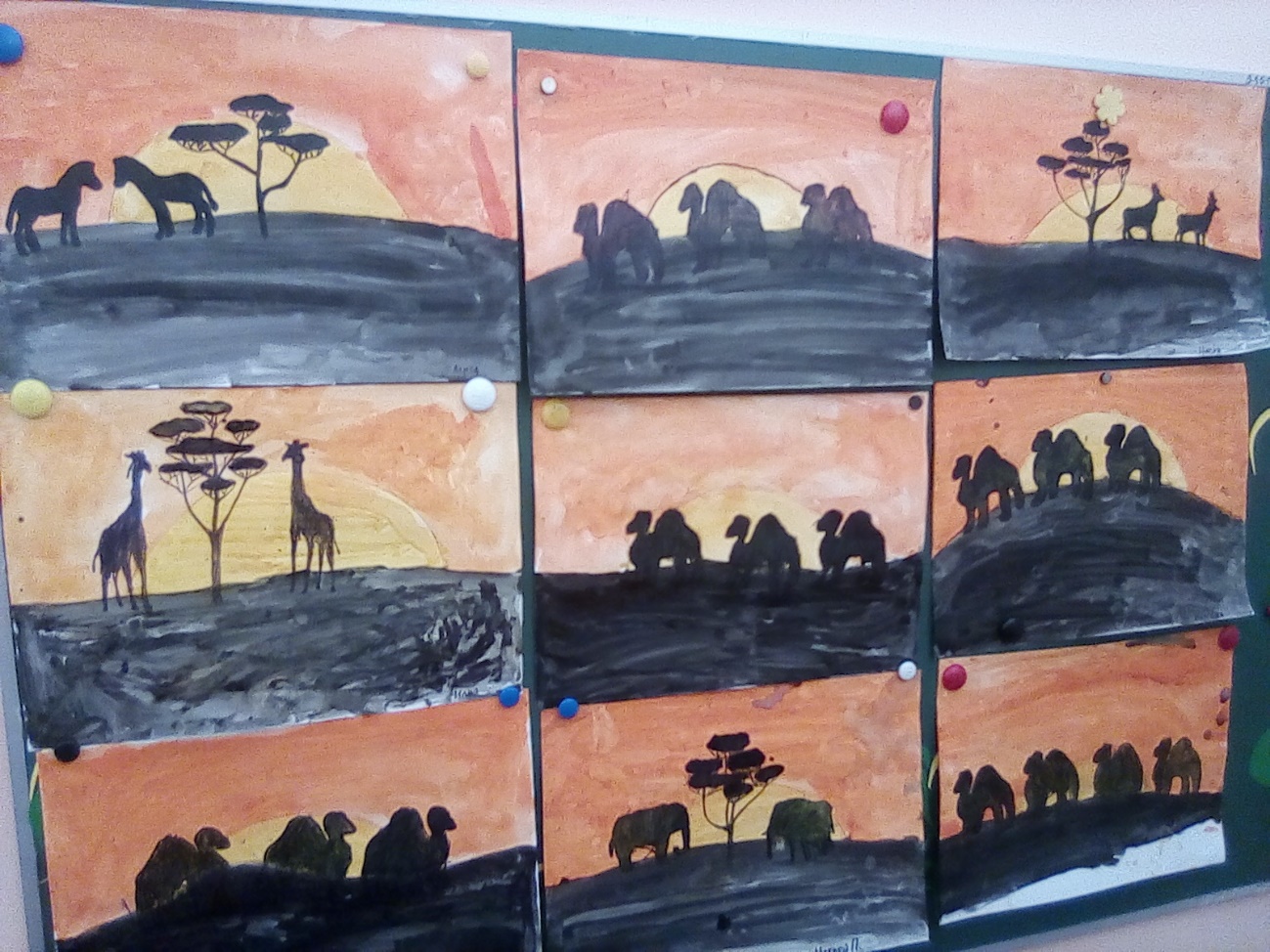 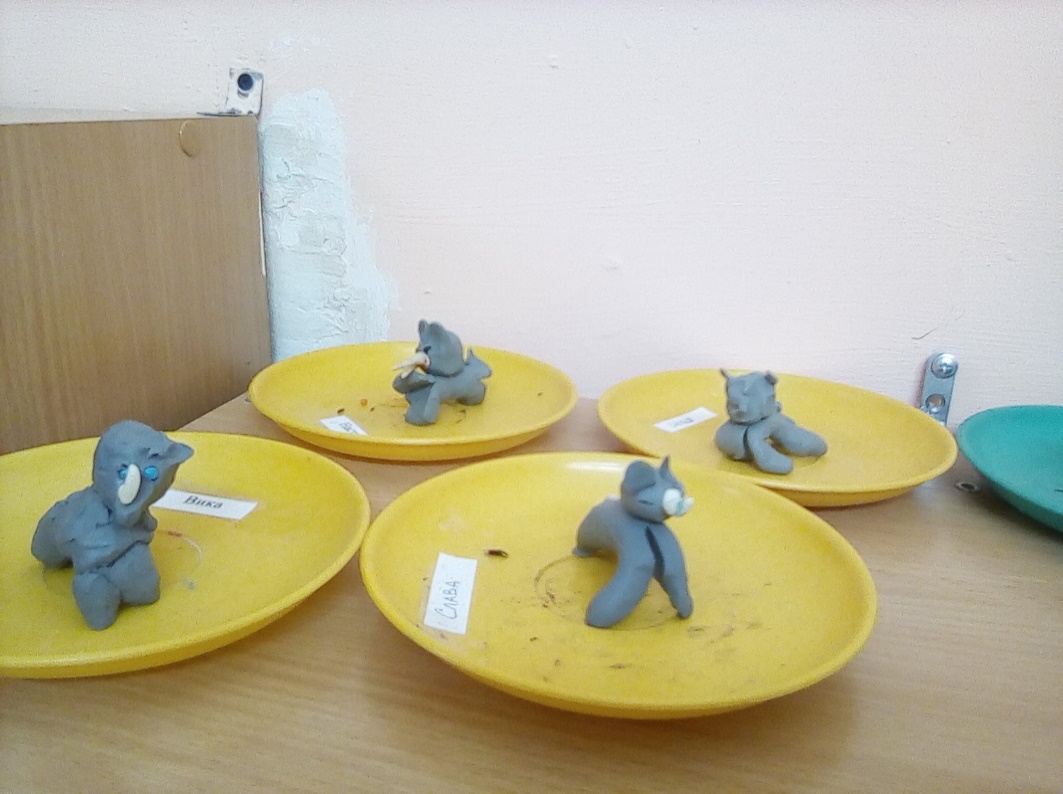 Слоны и носорогиГуляли по дороге,Гуляли по дороге,И пели невпопад.А также носорогиЧитали монологи,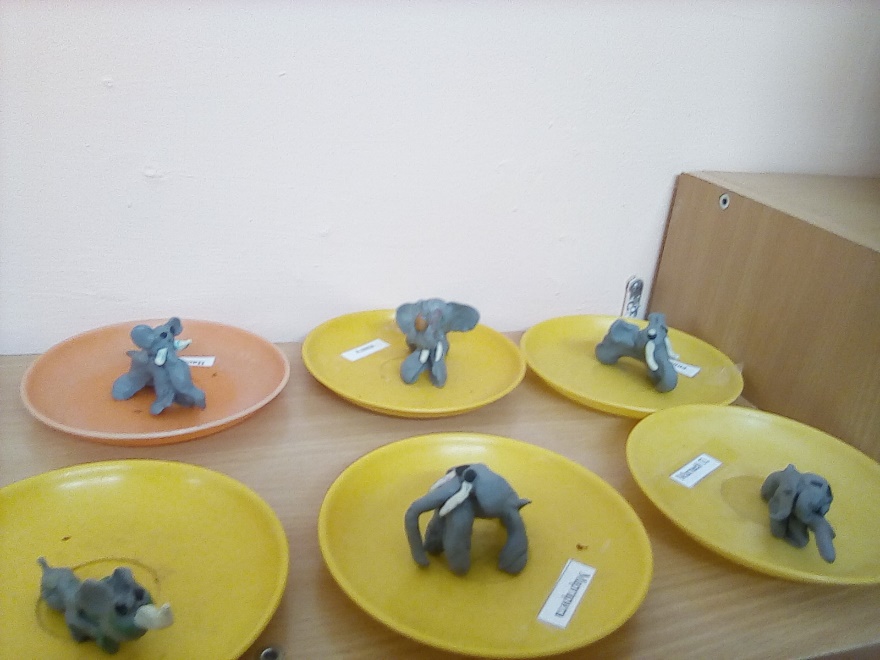 Слоны стихи читали,Притопывая в такт.ДЕНЬ ОТКРЫТЫХ ДВЕРЕЙ. ДЕНЬ МАМЫ.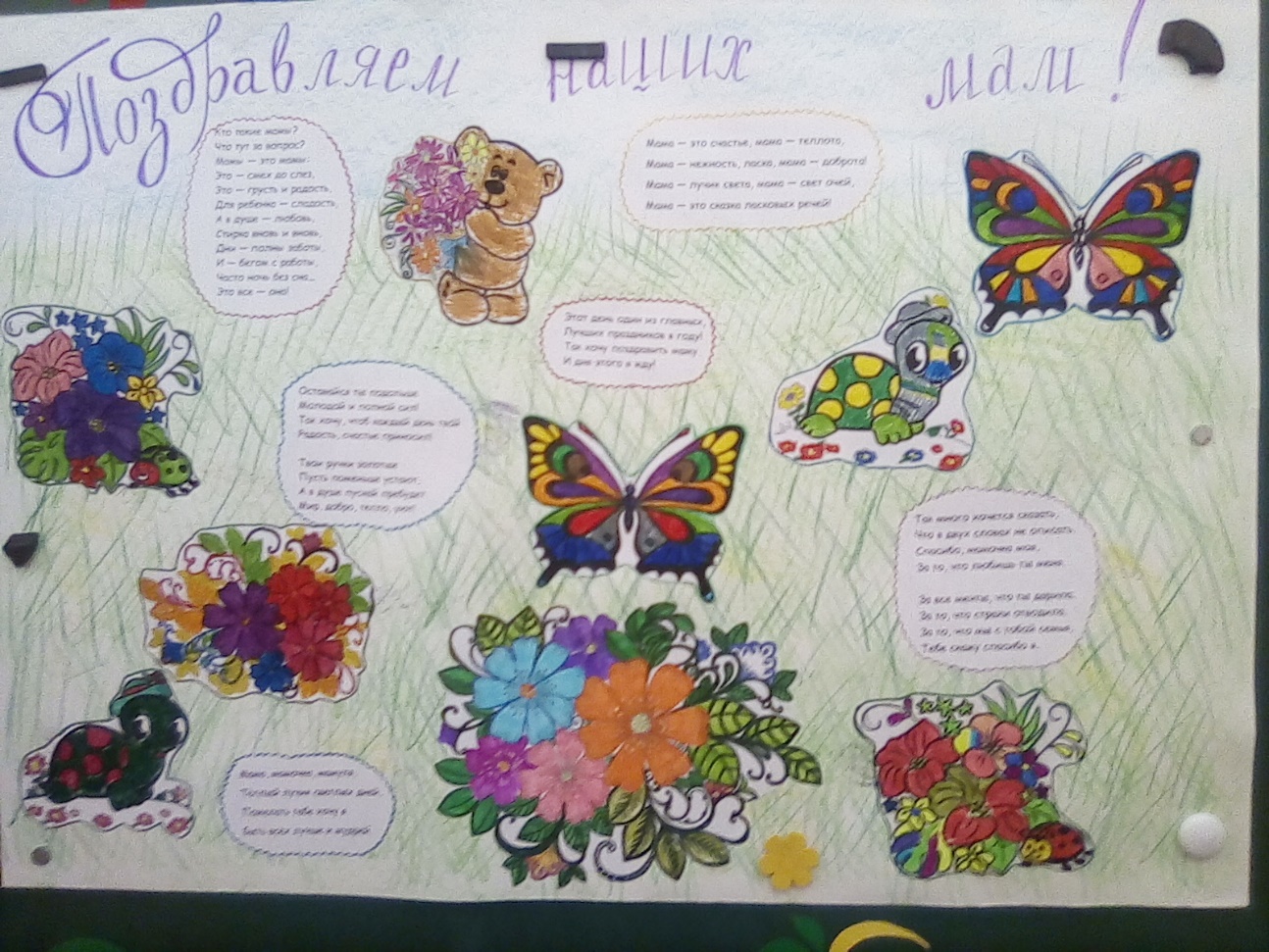 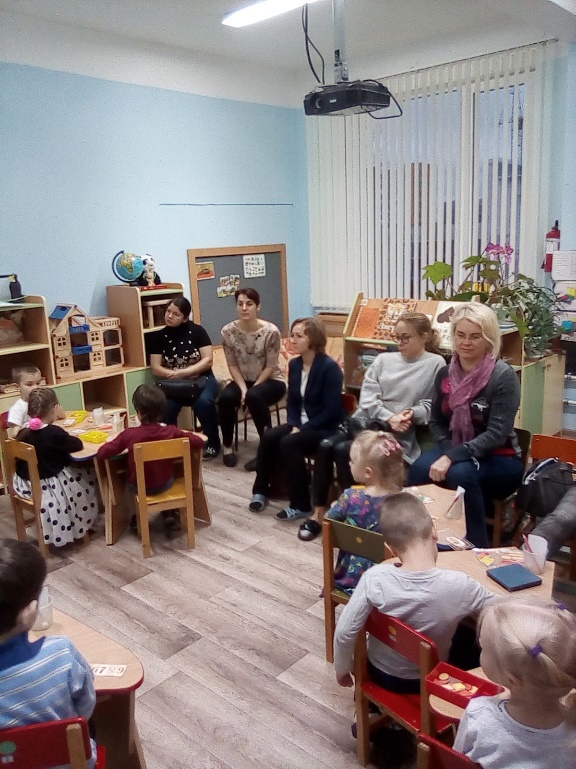 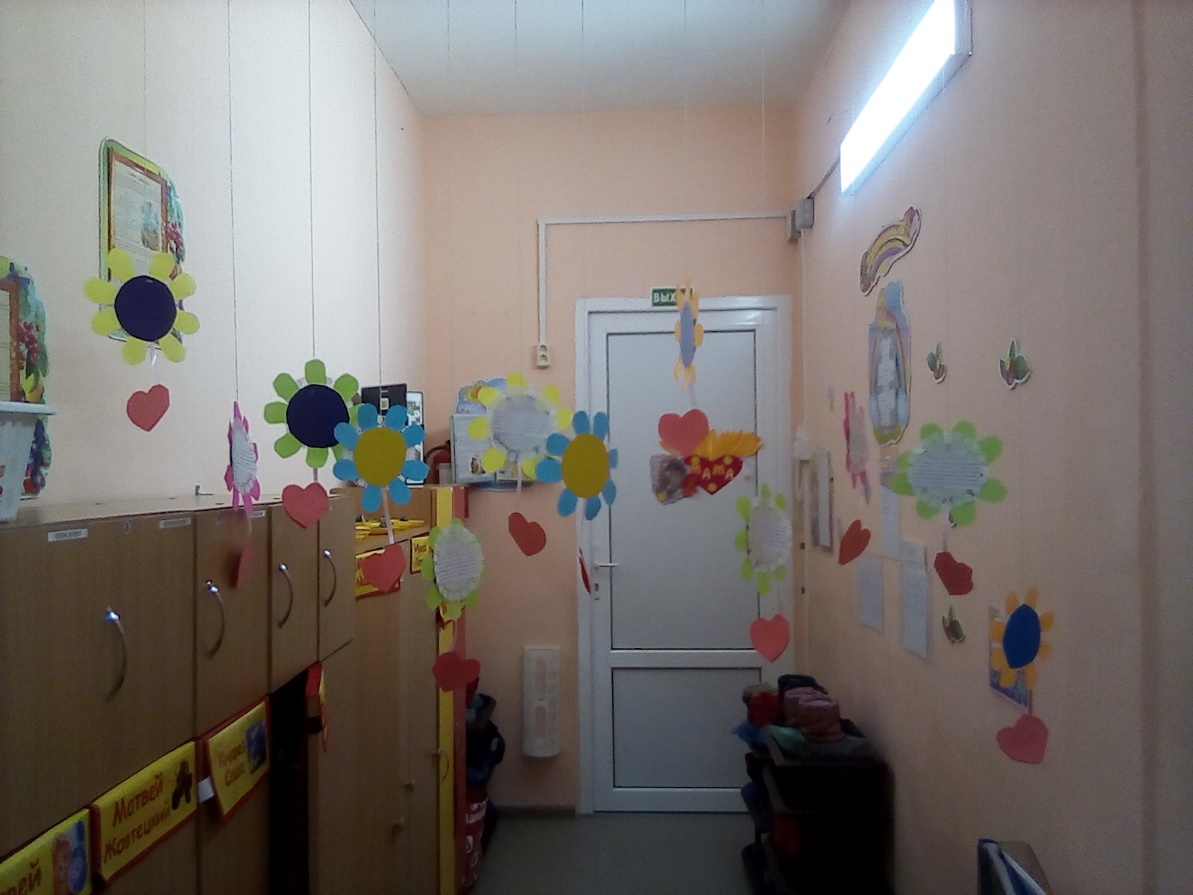 Кто пpишёл ко мне с yтpа?Мамочка.Кто меня поцеловал?Мамочка.Кто ребячий любит смех?Мамочка.Кто на свете лyчше всех?Мамочка.- Мама, поиграй со мной, очень скучно быть одной.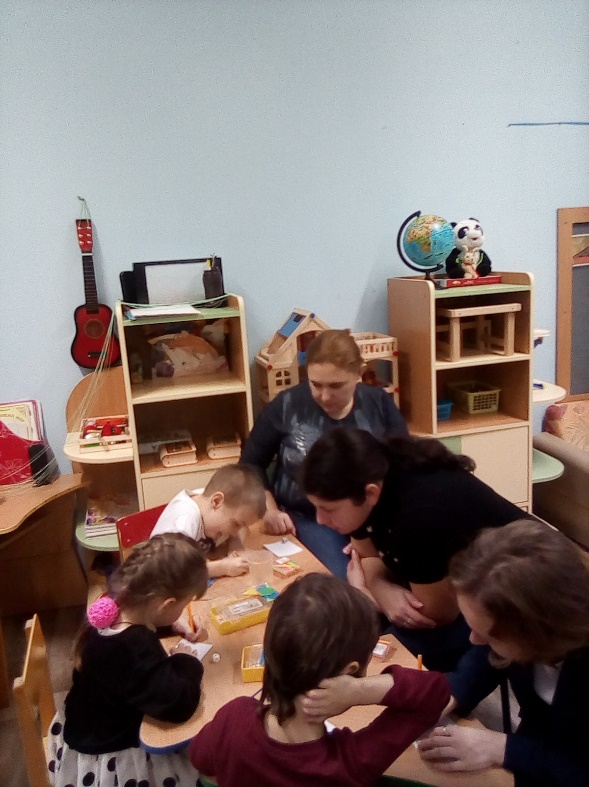 - Вот, книжку дочитаю,тогда и поиграю.Тут мама книжку дочиталаи целый час со мной играла.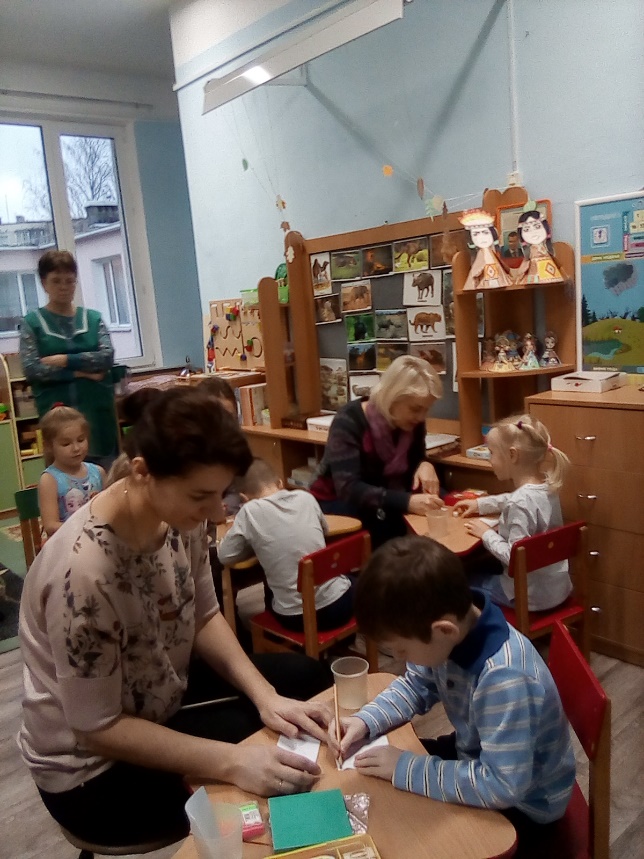 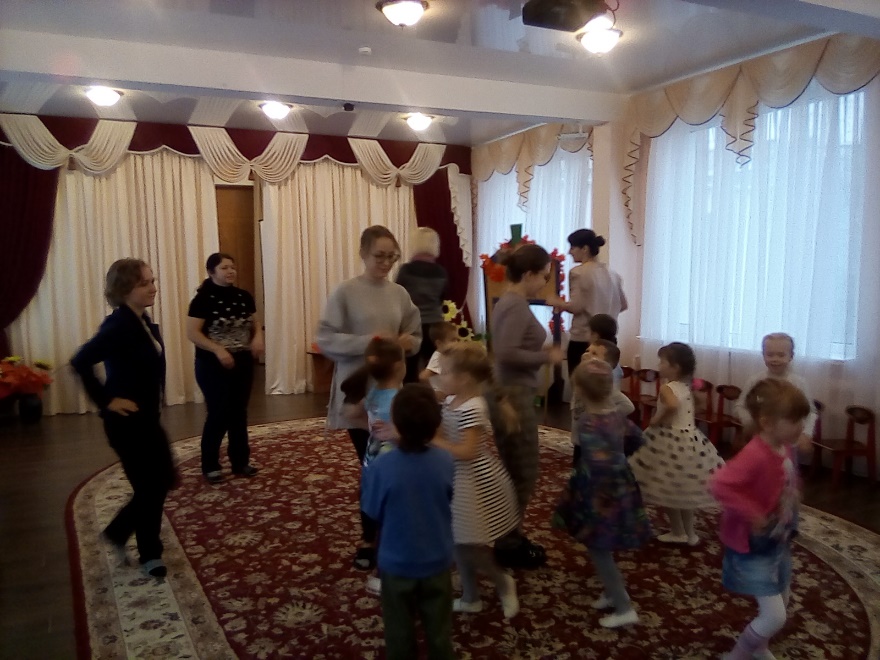 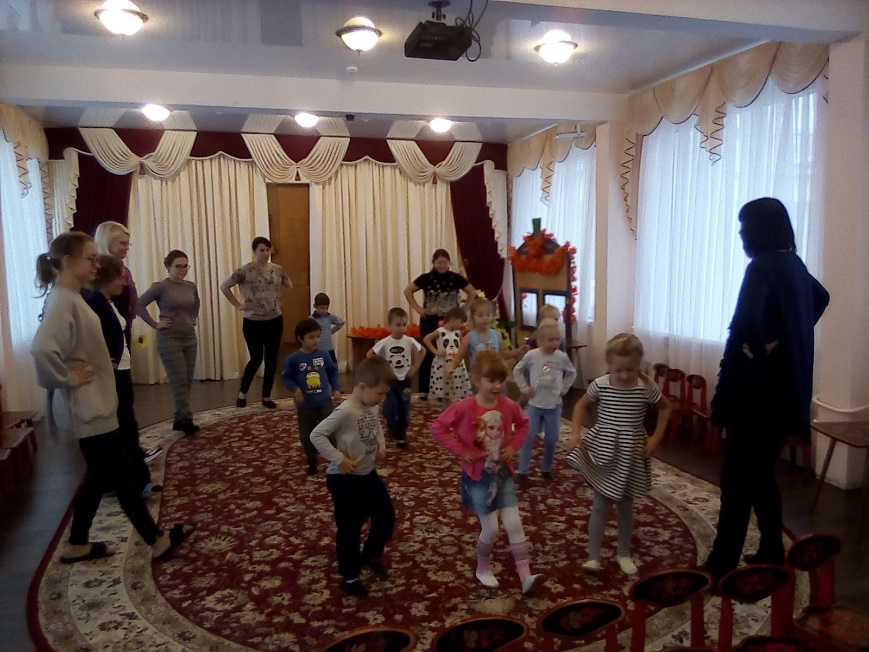 Мама, потанцуй со мной, улыбки всем дари, родная! Мама, это праздник твой, ведь ты такая молодая!!!!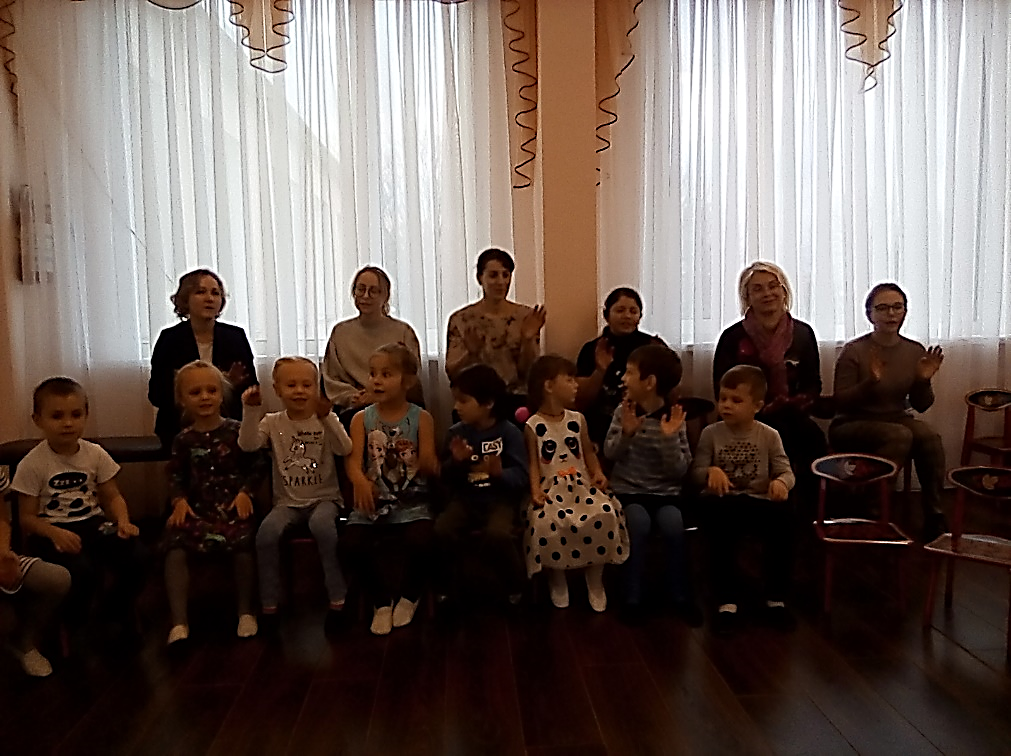 Моя мама лучше всех!У нее веселый смех,Мама умная такая,Мама все на свете знает!И поёт, как соловей!Нет никого для нас родней!Лексическая тема: «Одежда»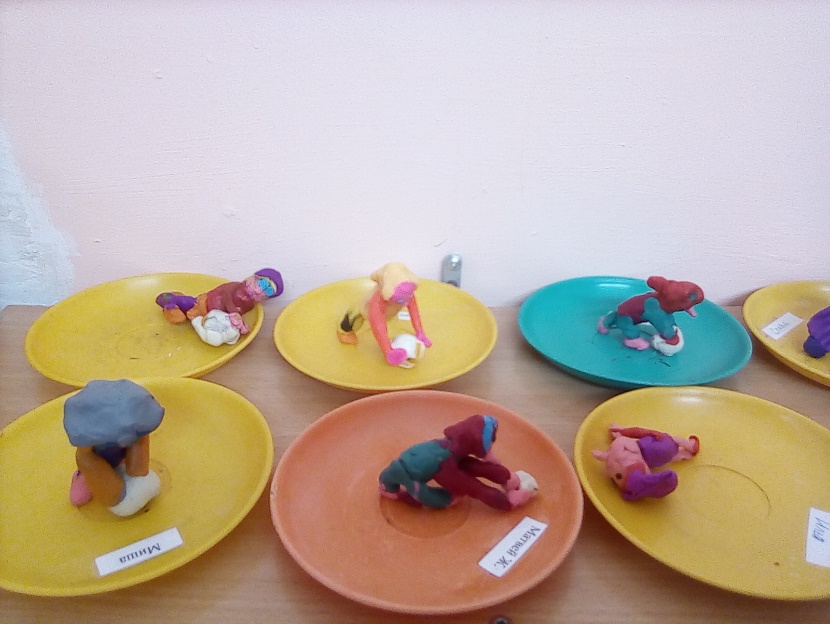 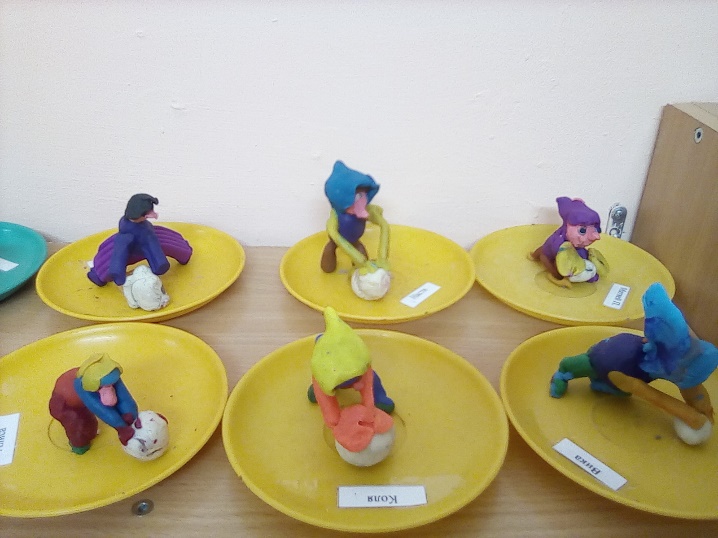 Летом, в жаркие часы – только майка, да трусы.А зимою нам нужны: куртка, теплые штаны…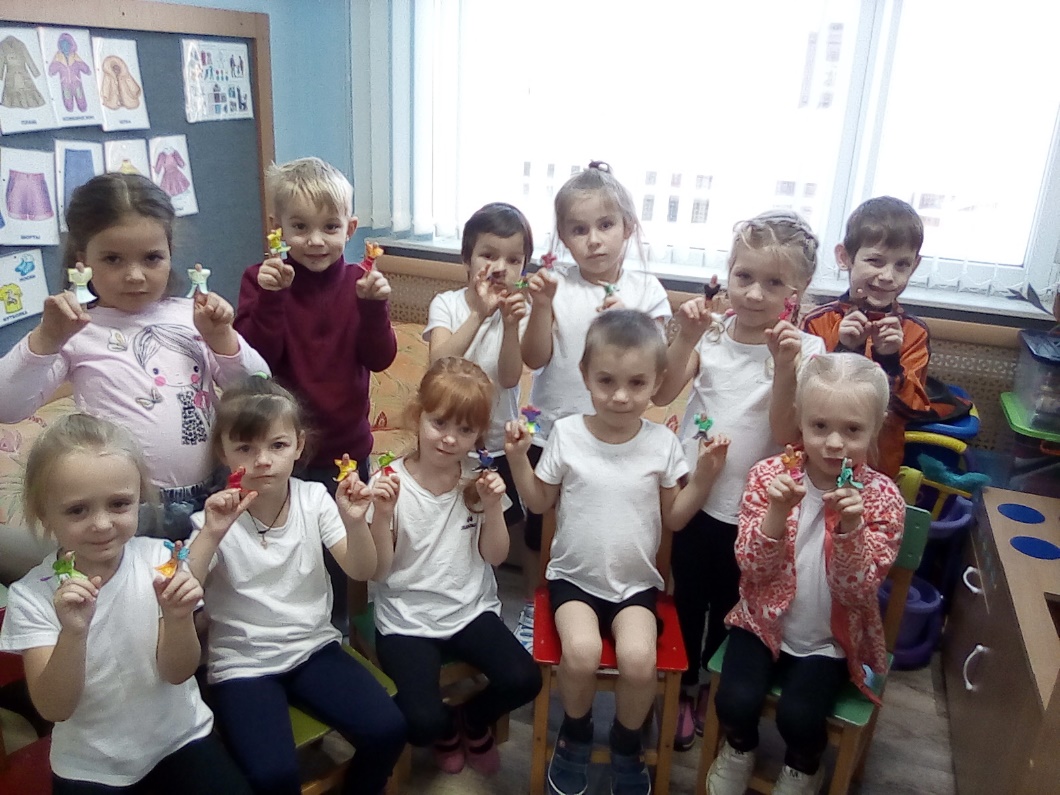 Мы сегодня предлагаемДома вам театр создать.Речь детей чтоб развиватьНужно пальцами играть.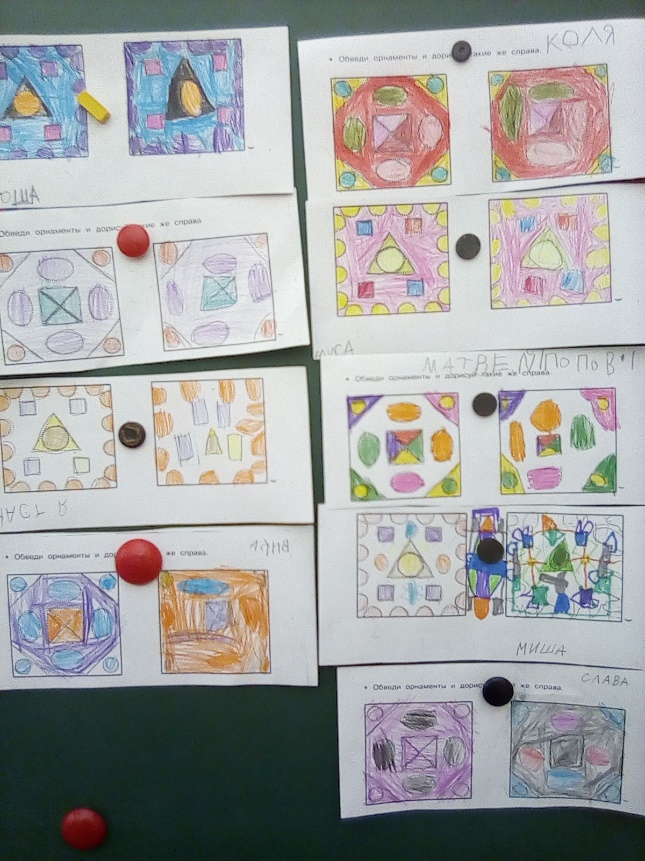 Подари мне платок – голубой лоскуток.И чтоб был по краям золотой завиток.Не в сундук положу – на груди завяжу, И что ты подарил, никому не скажу!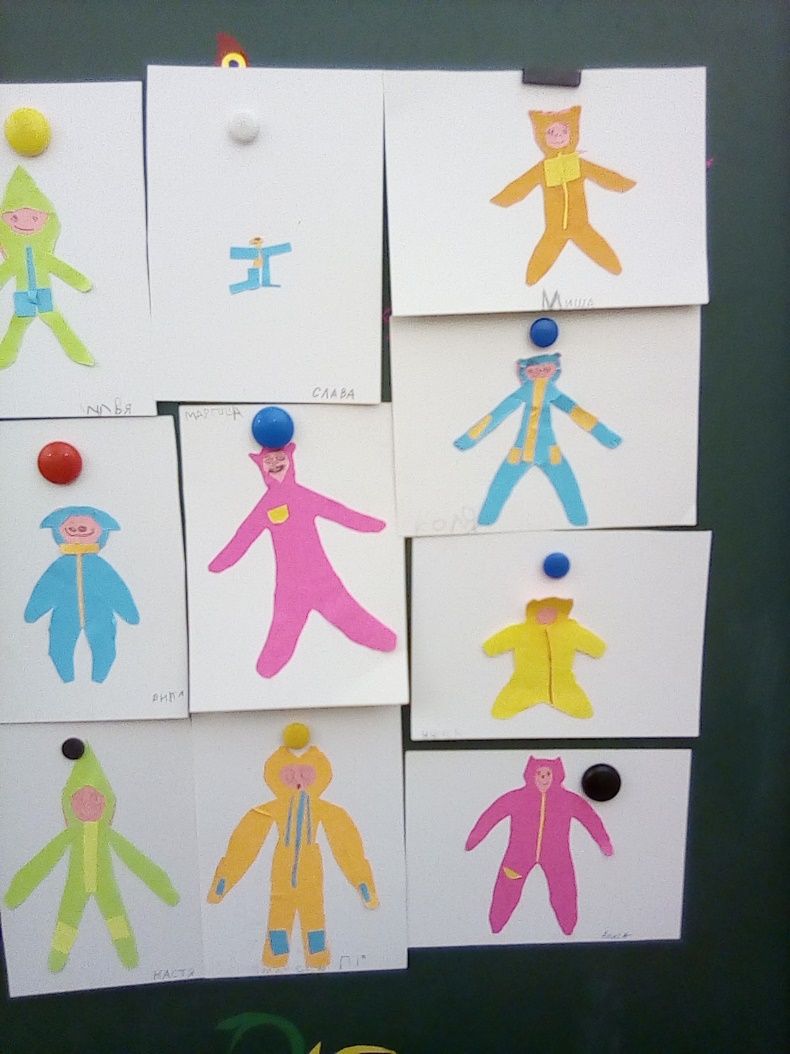 Зимний наступил сезон,Ты надень комбинезон.А на ручки-невеличкиНадевай ты рукавички!Сапожки на ножки – Бегать по дорожке!В тёплый шарфик спрячем нос,И не страшен нам мороз!!!